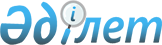 О внесении изменений в решение Северо-Казахстанского областного маслихата от 14 июля 2015 года №36/7 "Об утверждении Правил содержания животных на территории Северо-Казахстанской области"Решение Северо-Казахстанского областного маслихата от 14 декабря 2015 года N 40/13. Зарегистрировано Департаментом юстиции Северо-Казахстанской области 21 января 2016 года N 3575      В соответствии со статьей 21 Закона Республики Казахстан от 24 марта 1998 года "О нормативно-правовых актах", Северо-Казахстанский областной маслихат РЕШИЛ:

       1. Внести в решение Северо-Казахстанского областного маслихата от 14 июля 2015 года №36/7 "Об утверждении Правил содержания животных на территории Северо-Казахстанской области" (зарегистрировано в Реестре государственной регистрации нормативных правовых актов под № 3346 12 августа 2015 года, опубликовано 20 августа 2015 года в газете "Солтүстік Қазақстан" и 20 августа 2015 года в газете "Северный Казахстан") следующее изменение:

       пункт 7 Правил, утвержденных вышеуказанным решением, изложить в новой редакции:

      "В соответствии с приказом Министра сельского хозяйства Республики Казахстан от 29 мая 2015 года № 7-1/496 "Об утверждении Правил осуществления транспортировки перемещаемых (перевозимых) объектов на территории Республики Казахстан", перемещаемые (перевозимые) животные, подлежащие транспортировке (перемещению) сопровождаются ветеринарными документами, выданными в соответствии с приказом Министра сельского хозяйства Республики Казахстан от 21 мая 2015 года № 7-1/453 "Об утверждении Правил выдачи ветеринарных документов и требований к их бланкам". Транспортировка (перемещение) перемещаемых (перевозимых) животных без ветеринарных документов не допускается".

      2. Настоящее решение вводится в действие по истечении десяти календарных дней после дня его первого официального опубликования.


					© 2012. РГП на ПХВ «Институт законодательства и правовой информации Республики Казахстан» Министерства юстиции Республики Казахстан
				
      Председатель XXXX сессии
Северо-Казахстанского
областного маслихата

А. Сапаров

      Секретарь
Северо-Казахстанского
областного маслихата

К. Едресов
